Substitute School Nurse Handbook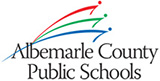 Table of Contents							PageSubstitute School Nurse Job Description 				3Albemarle County Public Schools School Nurses 			5Where Can I Find? / Resources					6Child Protective Services						7Accident Reports 							7Workers Compensation						7Interpret Talk – Interpretation Service				8Infectious Illnesses							9Lice									10 - 11Emergency Care PlansAsthma							12Allergy							13	Seizure							14Diabetes							15Student Information/ Documentation					16 - 19Medication 								20Authorization form					21Standing order epinephrine				22Standing order inhaler					23	Quick reference guides					23 - 27COVID Mitigation 							27Symptoms at school flow chart				28Links to more info and forms				29Substitute School Nurse Job Description (INTERNAL ONLY)ALBEMARLE COUNTY PUBLIC SCHOOLSSCHOOL NURSES2022 - 2023Elementary Schools								Phone		Internal Agnor-Hurt			Steve Floyd			973-5211	22301Baker-Butler			Emily Sims		            974-7777	21012		Broadus Wood 		Dorothy Trotta		973-3865	23014Brownsville			Rebecca Ruscher		823-4658	24014	Crozet				Kristi Canty			823-4800	26014Greer				Kimberly Stephens		973-8371	27232Hollymead			Ashleigh Wright		973-8301	28014Meriwether Lewis		Lisa Bittner			293-9304	29014Mountain View 		BJ Fortune			293-7455	25111Murray				Karen Grenadier		977-4599	30014Red Hill			Kristyn Fought		293-5332	31014Scottsville			Vivian Fewell			286-2441	32014Stone-Robinson		Tonya Floyd			296-3754	33014Stony Point			Christine Eichler		973-6405	34107Woodbrook			Cynthia Digges		973-6600	35016Middle SchoolsBurley				Deborah Wald			295-5101	50060Henley				Claire Bowman		823-4393	51014				Katie Kinsey			823-4393	51014Journey			Crystal Jackson		975-9320	52014Lakeside			Patty Bullock			975-0599	53014Walton				Daniela Marden		977-5615	54014High SchoolsAHS 				Carol Janssens			975-9300 	60102				Chris Stutsman 		975-9300	60102Center 1			Mary Beth Rodgers		244-8900	64012Monticello			Terry Tomlin			244-3100	61014Community Lab School 	Caroline Meade		296-3090	62014WAHS				Pamela Wood			823-8700	63014Post High			Carrie Smith 			977-4610     434- 284-0477School Nurse Floater Abby Gallagher  			434-996-1710Nurse Coordinator  Eileen Gomez  ex 13261            	434-249-4625 (ACPS cell)Where Can I Find?  General Information about Albemarle County Public Schools: https://www.k12albemarle.org/ School Board Policy: https://esb.k12albemarle.org/com/browse.aspx See bottom half of section JSchool Health Services:  https://www.k12albemarle.org/our-departments/school-health-services School Nurse Manual:  https://www.k12albemarle.org/our-departments/school-health-services/school-nurse-manual Forms  COVID practices: https://www.k12albemarle.org/our-division/covid-19-response Contact for questions:  Eileen Gomez, RN MSNSchool Health Services CoordinatorAlbemarle County Public Schools 434-249-4625Internal ex: 13261egomez@k12albemarle.org Practice Guidelines CHILD PROTECTIVE SERVICESAlbemarle County Department of Social Services(434) 972-4010School nurses are required to report any suspected child abuseAccident ReportsAn accident report should be completed and sent to Kimberly Rhodes in the Department of Building Services when a student sustains an injury that the nurse believes needs medical attention or some other follow-up or the injury or could have occurred as the result of an unsafe condition.  Complete the form at the link below and submit to the principal for signature.  Ask office personnel about sending the report to Building Services.  If unable to include the follow up (sometimes that is not known until the next day), leave the form with the office personnel for the school nurse to follow up the next day.  Accident Report FormWorkers’ Compensation If an employee sustains an injury, treat the injury or call 9-1-1 as indicated and refer the employee to the office personnel who handle Workers’ Compensation issues.  Employees should submit a Workers’ Compensation report for almost any injury, even if deemed not serious if there is any likelihood the injury may need medical attention at some point.  Interpretation Service for Contacting Families Who Do Not Speak EnglishAlbemarle Public SchoolsCALL 866.462.8641To Access a Qualified InterpreterWhen prompted, please enter your Account Code  followed by the # sign: 5674#Press 1 for Spanish, 2 for Mandarin, 3 for Cantonese, 4 for Arabic, 5 for Vietnamese, 6 for Haitian Creole, 7 for Russian, 8 for French, or 9 for all other languages.For prompts 1 through 8 you will be connected directly to an Interpreter and the session may now begin.For all other languages, when greeted by a Coordinator, request the language needed or ask for assistance in identifying the language.Please provide the following information:School NameCaller NameYou will be provided with the Interpreter six-digit ID number, take note of this number.Explain the objective of the call to the interpreter. Then proceed by speaking directly to the Limited English Proficient speaker in the first person. Example: “What is your name?” NOT “Interpreter, can you please ask her name?”Upon completion of the call let the Interpreter know the session is ending and all parties should simply hang up.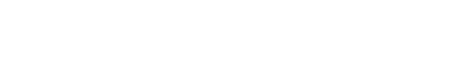 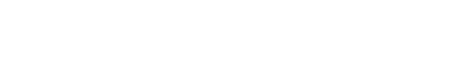 Infectious Illnesses and School Exclusion See this book located in each school clinic: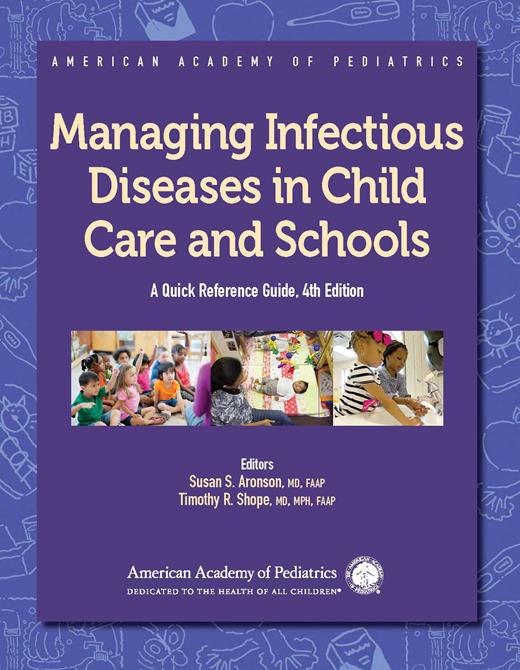 Or see the Virginia Department of Health’s Communicable Disease Reference Chart for School Personnel .Contact Eileen Gomez, School Health Services Coordinator, when in doubt about whether a student should be excluded from school.  434-249-4625 or direct extension 13261.  Albemarle County Public Schools Lice Standard Operating ProcedureBased on the revised recommendations of the CDC, AAP and NASN, ACPS will follow the following procedures when managing head lice infestations in schools.  When a student is found to have live lice:The student’s parent(s) will be notified by telephone, if possible, and information will be sent home about detecting and treating head lice.  The school nurse may use professional judgment to determine if the student may be permitted to remain in school until the end of the school day or be sent home upon discovery of lice (a few lice vs. hundreds).The parent will receive instructions on how to detect and treat head lice and will be informed that the student may not return to school until undergoing an appropriate treatment.  The student will be examined upon returning to school and will not be permitted to return to class if live lice are detected.  Parents will be instructed to remove all live lice before the student may return to class.  If nits or eggs are found, the parent will be instructed to continue to work toward removing them, especially those close to the scalp (within 1cm) but the student may remain in school.  The school nurse will check the student in 10 days and the student will be excluded again for live lice.  When a student is found to have nits/eggs but no live lice:The parent will be notified by telephone, if possible and by letter if not, and encouraged to check the student frequently for the presence of live lice and to minimize the chances of infestation by removing nits/eggs.  The student will NOT be excluded from school.  The nurse will check the student again in 7 days and the student will be excluded for live lice as above but not for nits/eggs only.  Screening or checking beyond the student with an identified infestation:If the student has siblings in the school, those siblings may be checked and the above procedures will be followed for evidence of live lice or nits.  Other close contacts may be checked per the judgment of the school nurse.  The nurse may check all classmates if there is evidence that more than one classmate is infested.  Entire grade or school screening will not be done routinely.  In the rare cases involving widespread infestation, the school nurse may use professional judgment in determining when to conduct more extensive head checking or screening.  Classroom environment:Normal cleaning and vacuum procedures will be followed.  Pesticides will not be used in the classroom.Students will be instructed to avoid sharing hats, combs and hair accessories, as well as to avoid direct head to head contact.  Since head lice do not live long on inanimate objects, efforts to separate coats and backpacks do not need to occur.  The school nurse may use judgment when unusual measures should be undertaken due to widespread infestation.  Notification ProcedureParents of students with live lice or nits only will be notified as stated above.If a parent cannot be reached at home, notification will be via the student in a sealed envelope or via certified mail.  The school nurse and principal may determine if a general notification to parents of classmates is warranted.  Sending letters to entire grades or the entire school is discouraged.  Exclusion procedures in cases of chronic lice:Because the presence of severe infestations of untreated head lice can be disruptive to the educational environment, cases of chronic lice will be handled on a case by case basis in consultation with the school nurse, principal, school nurse coordinator and advising physician panel or health department.  Measures may include: Continued support of the family in attempting eradicationProvision of effective lice treatment kits if financial hardship is suspectedReferral to physician for additional support School nurse assistance with the manual removal of live lice with such devices as a robi-combRecommendation of short haircuts (buzz or crew cut for boys – short cuts for girls)Extended monitoring with daily checks over timeRepeated school exclusion for active infestations with no progress  toward eradicationAdditional considerationsConfidentiality must be maintained for students identified with lice.Confidential record logs with cases, dates of onset, treatment and follow-up will be kept in a secure place and shredded at determined intervals.Standard Care Plans Asthma Food Allergy Action PlanSeizure Action Plan The standard care plan for managing diabetes in Virginia Schools can be found here: School Diabetes Management Plan Supplemental (Abbreviated Plan) Power School for Substitute Nurses One-Day Power School Credentials Eileen learns of the sub assignment and reports to SISSubstitute signs in to the school for the day Sub contacts SIS contact for the schoolSIS contact tells sub how to get into Power School including assigning her log-in credentials for the dayPower School will be “read only” for short-term subs.Go to SIS Start PageEnter Student’s Last NameSelect student (by first name if list appears)Pull up student’s screenClick on alert symbol if there is one to see if the student has any acute issues such as allergies, diabetes, seizures etc.Go to Emergency/Medical from left menu to see if there are any additional medical considerationsGo to Health from left menuFirst screen is ImmunizationsIf you want to see clinic visit history, go to Office Visits to see clinic visits for the yearClinic on Edit (pencil) to see visit details, but do not edit or deleteChange dates if you want to see previous years’ visits Go to Contacts from left menu to get parent/guardian contact information.  Note any pertinent custody information before contacting a parentIf you need to call 9-1-1, click Custom Screens from left menuScroll down to ACPS Stu Em Med SummaryHit the Print icon and ask office staff to obtain sheet to give to EMS personnelClinic Visit Documentation for Substitute Nurses See Medication Authorization form, Daily and PRN Medication log and Medication Received and Medication Destroyed or Sent Home forms.  Every medication administered to students must be documented.  See Clinic Visit documentation:  Document every clinic visit and include whether or not you contacted a parent or guardian.  Clinic slip usually elementaryClinic visit usually secondaryEmployee Clinic VisitMedication Authorization A medication authorization form is to be completed for a school nurse to administer any medication except for epinephrine and albuterol per standing order (see next page).  A parent’s signature is required for both prescription and non-prescription medication and a physician’s signature is required for prescription medication in addition to the parent’s signature.  All medication administered must be documented.   See Medication Authorization form, Daily and PRN Medication log and Medication Received and Medication Destroyed or Sent Home forms.  Every medication administered to students must be documented.  Standing Orders:  The Code of Virginia required that all public schools stock undesignated epinephrine to be used on any student believed to be having an anaphylactic reaction and does not have epinephrine available, as well as undesignated Albuterol inhalers to be used with paper disposable spacers on any student believe to be experiencing an asthma attack and does not have albuterol available.  Emergency Medications Quick ReferencesCOVID Mitigation Strategies Please see ACPS websiteSee Return to School for Students FormSee Parent/Guardian Declaration Form See flowchart for managing symptoms at school.Students or staff who test positive must remain home and out of school or work for at least 5 days after the onset of symptoms (or positive test if no symptoms).  They may return on day 6 if symptoms have improved, they have been fever-free for 24 hours without the use of fever reducing medication and they have a negative antigen (or rapid) test result.  If not, they may return on Day 11 from the onset of symptoms.  GENERAL DEFINITION OF WORK:The substitute school nurse is responsible for implementing the school health program, assisting with student and staff well-being and completing health related tasks; does related work as required in order to provide a consistent continuum of services in the schools.
ESSENTIAL FUNCTIONS:Administers medication to appropriate students, with parental permission and a doctor's order for prescription medication after checking medication permission forms on file; may not give medication without form on fileAssists sick or injured students and staff, performs routine and emergency first aid;Performs and documents medical procedures as prescribed by physician;Appropriately document clinic services to students;Calls parents of ill students; assists ill students as needed until parent arrives;Manages outbreaks of infectious illnesses with input from the school health coordinator; the health department and district guidelines as appropriate; follows health department directives regarding management of such illnesses when applicable;Refers additional health concerns as appropriate to a guidance counselor, school psychologist, physician, Child Protective Services, school administrator or health department officials;May be responsible for maintaining student health records, may review records of entering students for immunizations, may ensure all components of the School Health Entrance Requirements including immunization are complete and up to date, may note health conditions documented, may collect information for reports.May inform administrators and school personnel about students with health issues, in compliance with medical privacy regulations;May need to train staff to administer medications under certain circumstances in the nurse's absence or for field trips; Ensures proper documentation;May be responsible for supplies and adequately maintaining the school clinic (notify office administration if supplies are out or low); secures medications including controlled substances as required;May serve as a liaison with the public health department and other community agencies;May conduct basic screening as mandated in hearing and vision; refers students for follow-up;May provide guidance to staff for health-related procedures for students with special health needs;Assists special needs students with personal comfort and movement;May train/supervise unlicensed personnel to provide necessary health care;May develop or assist with development of Individual Health Care Plans for students with medical conditions, including allergies; may educate appropriate staff on necessary components of such health care plan including criteria for medical emergencies and specific actions to take;Ensures compliance with all laws protecting the confidentiality of medical information and obtains written consent of parent/guardian to share information;May serve as a member of the School Crisis Team;Conducts health related counseling that is sensitive to the emotional and physical needs of students;Assists in special activities, fire drills and field trips as assigned by principal;Performs clerical duties including typing, filing and duplicating related to school nurse functions;May assist teachers with designated instructional activities as assigned by the Principal/Assistant Principal;May assist in enforcing rules and discipline; performs student supervision duties as required;May advise administrators on appropriate interventions to meet student needs;May advise administrators, teachers, and cafeteria staff (with consent) on all students with food allergies; develops or obtains care plans for students with food allergies and advises school personnel in recognizing the signs of food allergies and the appropriate steps to take including the administration of epinephrine;Performs other health related duties as assigned by Principal or designee.Some of the functions above are dependent upon the nurse serving as either a short or long-term substitute nurse.  KNOWLEDGE, SKILLS AND ABILITIES:
Functional knowledge of current health issues as they relate to school age children; general knowledge of student behavior management practices, procedures and techniques; general knowledge of school system rules and procedures for classroom, halls, cafeteria, library and transportation; ability to guide, direct, teach, and counsel students; ability to understand and follow written and verbal instructions. Ability and skill to make physical, social and emotional assessments and plan and implement interventions requiring professional nursing knowledge and judgment. Ability to maintain confidentiality.
EDUCATION AND EXPERIENCE:
Must have a valid license to practice as a Licensed Practical Nurse or Registered Nurse (preferred). Must have a minimum of two years of supervised nursing experience in community health or pediatric nursing. Must maintain current certification in cardio-pulmonary resuscitation from a recognized provider (e.g., American Heart Association). Familiarity with basic keyboarding skills. SPECIAL REQUIREMENTS: Satisfactory health condition as certified by a competent medical authority.
PHYSICAL CONDITIONS AND NATURE OF WORK CONTACTS:
Duties are typically performed in a school clinic and other school settings such as classrooms, gym, cafeteria and recreational areas. Frequent movement throughout the school facilities is required. Occasional lifting of objects up to 40 pounds and moving of students weighing up to 150 pounds with assistive equipment may be necessary. The job is performed under conditions of potential exposure to risk of injury and/or illness.
EVALUATION:
Will be evaluated on the ability and effectiveness in carrying out the above responsibilities as outlined by the Coordinator of Nursing and Health Services or Designee.